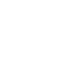 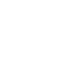 НОВООДЕСЬКА МІСЬКА РАДАМИКОЛАЇВСЬКОЇ ОБЛАСТІ ВИКОНАВЧИЙ КОМІТЕТ Р І Ш Е Н Н Я 20 жовтня 2023 року                          м. Нова Одеса                                           №  215Про хід і результати виконання бюджету Новоодеської міської територіальної громади за 9 місяців 2023 рокуВідповідно до пункту 1 частини “а” статті 28 Закону України «Про місцеве самоврядування в Україні», заслухавши інформацію начальника фінансового управління Новоодеської міської ради Литвиненко Т.Г. про виконання бюджету Новоодеської міської територіальної громади за 9 місяців 2023 року, виконавчий комітет міської ради ВИРІШИВ:1. Інформацію згідно додатків 1 та 2 начальника фінансового управління Новоодеської міської ради про хід і результати виконання бюджету Новоодеської міської територіальної громади за 9 місяців 2023 року прийняти до відома. 2. Фінансовому управлінню міської ради (Литвиненко Т.Г.) подати Звіт про хід і результати виконання бюджету Новоодеської міської територіальної громади за 9 місяців 2023 року на розгляд міської ради.3. Заступнику міського голови Злій С.Л. спільно з фінансовим управлінням Новоодеської міської ради продовжити роботу щодо максимального залучення всіх можливих надходжень до міського бюджету та виконання затверджених показників по доходах на 2023 рік.4. Зобов’язати головних розпорядників коштів бюджету Новоодеської міської територіальної громади:4.1. Забезпечити контроль щодо здійснення видатків на утримання установ та закладів у межах асигнувань, передбачених кошторисами, планами асигнувань та планами використання. Не допускати взяття зобов’язань понад кошторисні призначення, плани використання. Вжити заходів щодо оптимізації та економії бюджетних коштів. 4.2. Забезпечити безумовне дотримання вимог статті 26 Бюджетного кодексу України щодо організації ефективної системи внутрішнього фінансового контролю на всіх стадіях бюджетного процесу.4.3. Посилити ефективність використання власних надходжень бюджетних установ, що зараховуються до спеціального фонду бюджету Новоодеської міської територіальної громади. Фінансування видатків, які не забезпечені призначеннями загального фонду бюджету, здійснювати за рахунок власних надходжень спеціального фонду бюджету Новоодеської міської територіальної громади та за рахунок власних надходжень комунальних некомерційних підприємств Новоодеської міської ради.5. Контроль за виконанням цього рішення покласти на заступника міського голови      Злу С.Л.Міський голова						                 Олександр ПОЛЯКОВНОВООДЕСЬКА МІСЬКА РАДАМИКОЛАЇВСЬКОЇ ОБЛАСТІВИКОНАВЧИЙ КОМІТЕТР І Ш Е Н Н Я 20 жовтня 2023 року                          м. Нова Одеса                                           №  216Про  затвердження   розрахунку  різниці  втарифах на житлово - комунальні послугипо КП "Новоодеський міський водоканал" Керуючись статтею 30 Закону України “Про місцеве самоврядування в Україні» та рішення Новоодеської міської ради від 9 грудня 2022 року № 1 "Про затвердження Програми відшкодування різниці в тарифах комунальному підприємству "Новоодеський міський водоканал" на житлово - комунальні послуги для населення на 2023 рік",   виконавчий комітет міської радиВИРІШИВ:1.Затвердити розрахунок різниці в тарифах на житлово - комунальні послуги по комунальному підприємству "Новоодеський міський водоканал" за вересень 2023 року  сумі 159632,0 (сто п'ятдесят дев'ять тисяч шістсот тридцять дві гривні 00 коп.) грн. (згідно додатку).2.Відділу бухгалтерського обліку та звітності (Яркова) здійснити виплату  різниці в тарифах на житлово - комунальні послуги комунальному підприємству "Новоодеський міський водоканал" за вересень 2023 року в сумі 159632,0 (сто п'ятдесят дев'ять тисяч  шістсот тридцять дві гривні 00 коп.) грн.3.Контроль за виконанням даного рішення покласти на заступника міського голови Злу С.Л.Міський голова					                            Олександр ПОЛЯКОВДодатокЗАТВЕРДЖЕНОРішення виконавчого комітетуНовоодеської міської радивід 20.10.2023 року № 216Розрахунок різниці в тарифах на житлово - комунальні послуги по комунальному підприємству "Новоодеський міський водоканал" (код ЄДРПОУ  36514389) за  вересень 2023 рокуНОВООДЕСЬКА МІСЬКА РАДАМИКОЛАЇВСЬКОЇ ОБЛАСТІВИКОНАВЧИЙ КОМІТЕТР І Ш Е Н Н Я 20 жовтня 2023 року                          м. Нова Одеса                                           №  217Про      організацію      освітнього       процесу в     Новоодеському    ЦДЮТ    Новоодеської  міської  ради,  що  належать до комунальноїформи власності,  на  2023/2024  навчальний  рік Керуючись п.п.1 п. «а» ст. 32 Закону України «Про місцеве самоврядування в Україні», відповідно до Закону України «Про освіту», Закону України «Про позашкільну освіту», постанови  Кабінету Міністрів України від 28.07.2023р. №782 «Про початок навчального року під час дії воєнного стану в Україні», враховуючи лист МОН України  від 16.08.2023 р. № 1/12186-23 «Про організацію 2023/2024 навчального року», Угоду про співпрацю з Новоодеським ліцеєм № 1 від 15.09.2023р. № 1, Угоду про співпрацю з Новоодеським ліцеєм № 2 від 15.09.2023р. № 2, Угоду про співпрацю з Новоодеським професійним аграрним ліцеєм від 15.09.2023р. № 3, у зв’язку з необхідністю організації освітнього процесу в умовах воєнного стану, що залежить від безпекової ситуації на території Новоодеської міської ради, виконавчий комітет міської радиВИРІШИВ:1.На період воєнного стану, після погодження з Миколаївською районною військовою адміністрацією, організувати освітній процес у Новоодеському центрі дитячої та юнацької творчості за змішаною формою освіти. 2.Встановити особливості організації освітнього процесу Новоодеського центру дитячої та юнацької творчості:2.1. Освітній процес здійснювати на підставі укладених угод про співпрацю із закладами освіти, які мають укриття, а саме: Новоодеський ліцей № 1, Новоодеський ліцей № 2, Новоодеський професійний аграрний ліцей.2.2. Погодити з директорами вищевказаних закладів освіти розклад роботи гурткових занять. 3. Надати право директору Новоодеського центру дитячої та юнацької творчості Новоодеської міської ради (Юзефова) у 2023/2024 навчальному році визначати форму здобуття позашкільної освіти відповідно статті 9 Закону України «Про освіту». 4.Внести  зміни до рішення виконавчого комітету міської ради  від 13.09.2023 року №202 «Про організацію освітнього процесу в закладах освіти Новоодеської міської ради, що належать до комунальної форми власності, 2023/2024 навчальний рік» виключивши пункт 3.5. Контроль за виконанням данного рішення покласти на заступника міського голови Злу С.Л. Міський голова					                            Олександр ПОЛЯКОВНОВООДЕСЬКА МІСЬКА РАДАМИКОЛАЇВСЬКОЇ ОБЛАСТІВИКОНАВЧИЙ КОМІТЕТР І Ш Е Н Н Я 20 жовтня 2023 року                          м. Нова Одеса                                           №  218Про видачу дублікату свідоцтвапро право власності на житлоКеруючись ст. 40 Закону України "Про місцеве самоврядування в Україні", відповідно до Порядку видачі дубліката свідоцтва про право власності на об'єкти нерухомого майна спадкоємцям майна, у разі втрати, крадіжки або пошкодження оригіналу документа", затвердженого рішенням виконкому від 20.05.2015р. № 41, розглянувши запит приватного нотаріуса Філіпенка Дениса Вадимовича про надання дублікату свідоцтва про право особистої власності на житловий будинок та додані до запиту документи, виконавчий комітет міської радиВИРІШИВ:1.Видати дублікат свідоцтва про право власності на житловий будинок за адресою:м. Нова Одеса, вул. Радистів, № 45, яке належить Особа 1.2.Контроль за виконанням даного рішення покласти на заступника міського голови Журбу І.М.Міський голова						                 Олександр ПОЛЯКОВНОВООДЕСЬКА МІСЬКА РАДАМИКОЛАЇВСЬКОЇ ОБЛАСТІВИКОНАВЧИЙ КОМІТЕТР І Ш Е Н Н Я 20 жовтня 2023 року                          м. Нова Одеса                                           №  219Про створення комісії з питань визначення стану  зелених   насаджень  та  їх  відновної вартості  за   зверненням  Положевця  О. О.Керуючись статтею 30 Закону України «Про місцеве самоврядування в Україні», відповідно до статті 28 Закону України «Про благоустрій населених пунктів», постанови Кабінету Міністрів України від 01.08.2006р. № 1045 «Про затвердження Порядку видалення дерев, кущів, газонів і квітників в населених пунктах» (зі змінами), наказу Міністерства житлово-комунального господарства України від 12.05.2009р.           № 127 «Про затвердження Методики визначення відновної вартості зелених насаджень», з метою створення умов ефективного використання зелених насаджень та запобігання безконтрольному їх видаленню, розглянувши клопотання завідуючого господарством Положевця О.О., виконавчий комітет міської радиВИРІШИВ:1. Утворити комісію з питань визначення стану зелених насаджень та їх відновної вартості та затвердити її склад: Щербина Віктор Віталійович	-	голова комісії, начальник відділу житлово - комунального господарства та цивільного захисту Члени комісії:       Литвиненко Юрій Іванович	-	головний спеціаліст відділу житлово - комунального господарства та цивільного захисту;Полівко Сергій Михайлович	-	головний спеціаліст відділу житлово - комунального господарства та цивільного захисту;Брусенко Олег Миколайович	-	заступник начальника відділу земельних відносин та екології;Пилипець Ольга Зіновіївна	-	головний інспектор КП "Правопорядок";ПоложевецьОлександр Олексійович	-	заявник;державний інспектор з охоронинавколишнього природногосередовища Миколаївськоїобласті 	-	за узгодженням.2. Комісії здійснити обстеження зелених насаджень з метою виявлення аварійних, вікових, сухих насаджень та прийняття рішення щодо їх видалення або омолодження на території міської ради.3. За результатами роботи комісії скласти акти обстеження стану зелених насаджень, що підлягають видаленню.4. Комісії у своїй роботі керуватись Порядком видалення дерев, кущів, газонів і квітників в населених пунктах, затверджених постановою Кабінету Міністрів України    від 01.08.2006 № 1045 та чинним законодавством України.5. Контроль  за виконанням цього рішення покласти на заступника міського голови Журбу І.М.Міський голова                                                                           Олександр ПОЛЯКОВНОВООДЕСЬКА МІСЬКА РАДАМИКОЛАЇВСЬКОЇ ОБЛАСТІВИКОНАВЧИЙ КОМІТЕТР І Ш Е Н Н Я 20 жовтня 2023 року                          м. Нова Одеса                                           №  220Про    внесення    змін  до   складу   комісії з питань захисту прав дитини виконавчого комітету  Новоодеської   міської    радиКеруючись статтею 52, 59 Закону України «Про місцеве самоврядування в Україні», керуючись постановою Кабінету Міністрів України від 24 вересня 2008 р.     № 866 «Питання діяльності органів опіки та піклування, пов’язаної із захистом прав дитини», з метою здійснення визначених законодавством повноважень щодо захисту прав дітей та у зв’язку з кадровими змінами, виконавчий комітет міської радиВИРІШИВ:1.Внести зміни до складу комісії з питань захисту прав дитини при Новоодеській міській раді, затвердженої рішенням виконавчого комітету міської ради від 16 червня 2021 року № 81:1)Вивести зі складу комісії – Залевську Валентину Юріївну -  заступника начальника управління освіти Новоодеської міської ради;	2) Ввести Молчановську Надію Вікторівну – в.о.начальника управління освіти Новоодеської міської ради;3) Ввести Марченко Яну Сергіївну – провідного інспектора Миколаївського районного сектору № 3 філії державної установи «Центр пробації» в Миколаївській, Донецькій, Луганській та Херсонській областях.2.Контроль за виконанням рішення покласти на начальника служби у справах дітей Чернявську Л.С.Міський голова                                                                            Олександр ПОЛЯКОВ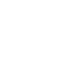 НОВООДЕСЬКА МІСЬКА РАДАМИКОЛАЇВСЬКОЇ ОБЛАСТІВИКОНАВЧИЙ КОМІТЕТР І Ш Е Н Н Я 20 жовтня 2023 року                          м. Нова Одеса                                           №  221Про визначення місця проживання малолітнього Особа 1         До служби у справах дітей Новоодеської міської ради надійшла заява громадянки Особа 2, дата року народження, про визначення місця проживання малолітнього Особа 1, дата  народження. Встановлено, що матеріально-побутові умови сім’ї  Особи 2-  задовільні. Створені належні умови для перебування, гармонійного розвитку та  виховання дитини, встановлено, що мама повністю займається вихованням сина. З батьком дитини  Особа 3 громадянка Особа 2 перебували у шлюбі з 2020 року, від якого є спільний син Особа 1, дата  народження. Рішенням _______ районного суду від дата року, справа № ____, шлюб між колишнім подружжям був розірваний. Малолітній Особа 1 після розлучення батьків залишився проживати разом з матір’ю. Батько малолітньої дитини участь у його вихованні не приймає.                            Враховуючи вищезазначене, керуючись статтею 34 Закону України «Про місцеве самоврядування в Україні», відповідно до статтей 19, 141, 160, 161 Сімейного Кодексу України, пункту 72 Порядку провадження органами опіки та піклування діяльності, пов’язаної із захистом прав дитини, затвердженого постановою Кабінету Міністрів України від 24 вересня 2008 року № 866,  беручи до уваги рішення Комісії з питань захисту прав дитини від дата № __,   виконавчий комітет міської радиВИРІШИВ:Визначити місце проживання малолітнього Особа 1, дата  народження, біля матері Особи 2, дата року народження, за адресою: адреса, Миколаївський район, Миколаївська область.Контроль за виконанням  рішення покласти на начальника служби у справах дітей Новоодеської міської ради Чернявську Л.С..Міський голова                                                                               Олександр ПОЛЯКОВНОВООДЕСЬКА МІСЬКА РАДАМИКОЛАЇВСЬКОЇ ОБЛАСТІ ВИКОНАВЧИЙ КОМІТЕТ Р І Ш Е Н Н Я 20 жовтня 2023 року                          м. Нова Одеса                                           №  222Про визначення місця проживання малолітньоїОсоба 1          До служби у справах дітей Новоодеської міської ради надійшла заява громадянки Особа 2, дата року народження, про визначення місця проживання малолітньої Особа 1, дата року  народження. Встановлено, що матеріально-побутові умови сім’ї Особа 2, яка проживає разом з донькою за адресою: адреса, Миколаївський район, Миколаївська область -  задовільні. Створені належні умови для перебування, гармонійного розвитку та  виховання дитини, встановлено, що мама повністю забезпечує дівчинку. З батьком дитини Особа 3 громадянка Особа 2 перебували у шлюбі з 2015 року, від якого є спільна донька Особа 1, дата року народження. Рішенням _____ міськрайонного суду від 04 березня 2020 року, справа   ____, шлюб між колишнім подружжям був розірваний. З’ясовано, що малолітня Особа 1 після розлучення батьків залишилась проживати разом з матір’ю. Батько малолітньої Особи 1 участь у її вихованні не приймає, також має заборгованість по аліментам.           Враховуючи вищезазначене, керуючись статтею 34 Закону України «Про місцеве самоврядування в Україні», відповідно до статтей 19, 141, 160, 161 Сімейного Кодексу України, пункту 72 Порядку провадження органами опіки та піклування діяльності, пов’язаної із захистом прав дитини, затвердженого постановою Кабінету Міністрів України від 24 вересня 2008 року № 866,  беручи до уваги рішення Комісії з питань захисту прав дитини від дата р. № ___,   виконавчий комітет міської радиВИРІШИВ:Визначити місце проживання малолітньої Особа 1, дата року народження, біля матері Особа 2, дата року народження, за адресою: адреса, Миколаївський район, Миколаївська область.Контроль за виконанням  рішення покласти на начальника служби у справах дітей Новоодеської міської ради Чернявську Л.С..Міський голова                                                                                Олександр ПОЛЯКОВНОВООДЕСЬКА МІСЬКА РАДАМИКОЛАЇВСЬКОЇ ОБЛАСТІ ВИКОНАВЧИЙ КОМІТЕТ Р І Ш Е Н Н Я 20 жовтня 2023 року                          м. Нова Одеса                                           №  223Про затвердження  висновку  щодо  визначення місця проживання  Особа 1,  дата  рокународження         Керуючись статтею 34 Закону України «Про місцеве самоврядування в Україні», відповідно до статтей 19, 141, 150, 160, 161, 171 Сімейного Кодексу України, статті 11 Закону України «Про забезпечення органiзацiйно-правових умов соцiального захисту дiтей-сирiт та дiтей, позбавлених батькiвського пiклування», пунктів 3,8 Порядку провадження органами опіки та піклування діяльності, пов’язаної із захистом прав дитини, затвердженого постановою Кабінету Міністрів України від 24 вересня 2008 року № 866, враховуючи заяву громадянина Особа 2, дата року народження, виконавчий комітет міської радиВИРІШИВ:1.Затвердити висновок щодо визначення місця проживання малолітнього Особа 1, дата року народження, згідно з додатком.2.Контроль за виконанням рішення покласти на начальника служби у справах дітей Новоодеської міської ради Чернявську Л.СМіський голова                                                                             Олександр ПОЛЯКОВЗАТВЕРДЖЕНОРішення виконавчого комітетуНовоодеської міської радивід 20.10.2023 року № 223ВИСНОВОКщодо визначення місця проживання малолітнього Особа 1, дата року народження         На розгляді _____ районного суду Миколаївської області перебуває справа №_____  від дата року, за позовом Особа 2 про визначення місця проживання дитини.          Вирішуючи спір між Особа 2 та Особа 3, щодо визначення місця проживання їх дитини – Особа 1, дата року народження, орган опіки та піклування у своєму висновку  виходить із вимог чинного законодавства і фактичних обставин цієї справи.         Процес розлучення між подружжям  в процесі судового розгляду, справа                           №____ від дата р.. Від спільного шлюбу Особа 2 та Особа 3 мають малолітню дитину Особа 1, дата року народження.          Громадянка Особа 3, дата року народження, зареєстрована та проживає за адресою: адреса, Миколаївський район, Миколаївська область. Даний житловий об’єкт належить матері особа 4. Особа 3 не працевлаштована та не має стабільного доходу. Умови проживання – задовільні.        Батько дитини – Особа 2, дата року народження, проходить військову службу у ___________. З наданої характеристики начальника __________, особа 2 зарекомендував себе з позитивного боку: корупційні правопорушення та прийнятті за ними рішення – відсутні, морально стійкий, не схильний до вживання алкогольних напоїв. З громадянина особа 2 з дата року було стягнуто аліменти на користь Особа 3 на утримання дитини  Особа 1, дата. Станом на дата року заборгованість відсутня. Умови проживання – задовільні. Для виховання та розвитку малолітнього особа 1  створено всі необхідні умови. Хлопчик  має окреме спальне місце, письмовий стіл, шафу для одягу, іграшки, шкільне приладдя, одяг в достатній кількості.         Згідно пояснень Особа 2 він забрав дитину дата року, так як, згідно повідомлення особа 4 (мати особа 3) її донька на протязі декількох днів перебувала в невідомому місці разом з дитиною. дата року громадянка особа 3 повернулась додому, малолітній Особа 1 був брудний, голодний та наляканий. З боку матері вбачалась загроза дитині.        В період перебування малолітнього особа 1 у батька, останнім не перешкоджалися  побачення матері та дитини.        Також з’ясовано, що на даний час малолітній Особа 1 проживає разом з батьком за адресою: адреса, Миколаївського району, Миколаївської області.        Зокрема, ст.ст.7,11,141,150,153,155,157 СК України передбачено, що учасник сімейних відносин не може мати привілеїв чи обмежень за ознаками соціального походження, матеріального стану, місця проживання та іншими ознаками. Жінка та чоловік мають рівні права і обов'язки у сімейних відносинах, шлюбі та сім'ї. Регулювання сімейних відносин має здійснюватися з максимально можливим урахуванням інтересів дитини. Сімейні відносини регулюються на засадах справедливості, добросовісності та розумності, відповідно до моральних засад суспільства. При вирішенні сімейного спору  може врахувати місцевий звичай, а також звичай національної меншини, до якої належать сторони або одна з них, якщо вони не суперечать вимогам цього Кодексу, інших законів та моральним засадам суспільства. Мати, батько та дитина мають право на безперешкодне спілкування між собою, крім випадків, коли таке право обмежене законом. Здійснення батьками своїх прав та виконання обов'язків мають ґрунтуватися на повазі до прав дитини та її людської гідності. Батьківські права не можуть здійснюватися всупереч інтересам дитини. Питання виховання дитини вирішується батьками спільно. Той із батьків, хто проживає окремо від дитини, зобов'язаний брати участь у її вихованні і має право на особисте спілкування з нею, а той із батьків, з ким проживає дитина, не має права перешкоджати тому з батьків, хто проживає окремо, спілкуватися з дитиною та брати участь у її вихованні, якщо таке спілкування не перешкоджає нормальному розвиткові дитини.  Ці принципи, що закладені в національному законодавстві випливають і чітко прослідковуються в ратифікованій  27.02.1991 році Україною Конвенції ООН про права дитини.  Вищезазначена справа, розглядалась на Комісії з питань захисту прав дитини від дата № ____, батько дитини особа 2 повідомив Комісії, що має доброзичливі відносини з дитиною, турбується про хлопчика,  завжди виконує обов’язки по його вихованню та утриманню, створює для нього належні житлово-побутові умови проживання, піклується про його здоров’я, забезпечує духовний та розумовий розвиток.        Особа 3 не працевлаштована та не має стабільного доходу. Умови проживання – задовільні. Відповідно до обліків бази даних Національної поліції України відносно вищевказаної громадянки були складені адміністративні матеріали: дата р. та дата р. за ст. ___КУпАП «_______», дата р. за ст. ___ КУпАП «____». Згідно інформації Національної поліції Особа 3 перебуває на обліку в лікаря-психіатра КНП «______» _____ міської ради, схильна до ініціювання конфлікту, надсилає необгрунтовані звернення до правоохоронних органів.        Надані сторонами по справі документи, як докази, свідчать про те, що обидві сторони мають задовільні матеріально-побутові умови необхідні  як для життя, здоров'я, так  і для розвитку їх дитини.  Служба у справах дітей Новоодеської міської ради,  вважає за доцільне визначити місце проживання малолітнього Особа 1, дата року народження, біля батька Особа 2.Начальник служби                                                                                 Лілія ЧЕРНЯВСЬКАНОВООДЕСЬКА МІСЬКА РАДАМИКОЛАЇВСЬКОЇ ОБЛАСТІВИКОНАВЧИЙ КОМІТЕТР І Ш Е Н Н Я 20 жовтня 2023 року                          м. Нова Одеса                                           №  224Про визначення місця проживання неповнолітнього  Особа 1,   дата   р.  н.          До служби у справах дітей Новоодеської міської ради надійшла заява громадянки Особа 2, дата року народження, про визначення місця проживання неповнолітнього Особа 1, дата року народження. Встановлено, що матеріально-побутові умови сім’ї особа 2, яка проживає разом з сином за адресою: адреса, Миколаївський район, Миколаївська область -  задовільні. Створені належні умови для перебування, гармонійного розвитку та  виховання дитини, встановлено, що мама повністю забезпечує дівчинку. З батьком дитини Особа 3 громадянка Особа 2 перебували у шлюбі з 1998 року, від якого є спільний син особа 1, дата року народження. Рішенням _______ районного суду від даат року, справа   №________, шлюб між колишнім подружжям був розірваний. З’ясовано, що син особа 1 після розлучення батьків залишився проживати разом з матір’ю. Батько дитини участі у його вихованні не приймає, також має заборгованість по аліментам.          Враховуючи вищезазначене, керуючись статтею 34 Закону України «Про місцеве самоврядування в Україні», відповідно до статтей 19, 141, 160, 161 Сімейного Кодексу України, пункту 72 Порядку провадження органами опіки та піклування діяльності, пов’язаної із захистом прав дитини, затвердженого постановою Кабінету Міністрів України від 24 вересня 2008 року № 866,  беручи до уваги рішення Комісії з питань захисту прав дитини від 06.10.2023 № 9,   виконавчий комітет міської радиВИРІШИВ:Визначити місце проживання неповнолітнього Особа 1, дата  року народження, біля матері Особа 2, дата року народження, за адресою, Миколаївський район, Миколаївська область.Контроль за виконанням  рішення покласти на начальника служби у справах дітей Новоодеської міської ради Чернявську Л.С..Міський голова                                                                              Олександр ПОЛЯКОВНОВООДЕСЬКА МІСЬКА РАДАМИКОЛАЇВСЬКОЇ ОБЛАСТІВИКОНАВЧИЙ КОМІТЕТР І Ш Е Н Н Я 20 жовтня 2023 року                          м. Нова Одеса                                           №  225Про визначення місця проживання малолітнього Особа 1,  дата р.н.         До служби у справах дітей Новоодеської міської ради надійшла заява громадянина Особа 2, дата  року народження, про визначення місця проживання малолітнього особа 1, дата року  народження. Встановлено, що матеріально-побутові умови родини особа 2 задовільні, малолітній особа 1 проживає біля батька, за адресою: адреса, Миколаївський район, Миколаївська область, відповідно до акту обстеження від 25.09.2023 року санітарного-гігієнічні умови проживання – задовільні. Згідно з актом оцінки потреб сім’ї/особи від 25.09.2023 року,  стан та потреби дитини задовольняються повністю, так як батько займається вихованням та утриманням дитини, піклується про здоров’я та фізичний розвиток дитини. Створені належні умови для виховання та гармонійного розвитку малолітнього особа 1. Беручи до уваги характеристику, видану виконавчим комітетом Новоодеської міської ради, громадянин Особа 2 характеризується позитивно та зазначено, що один займається вихованням та утриманням малолітнього, згідно довідки класного керівника, батько приділяє багато уваги вихованню сина особа 1, завжди підтримує зв'язок з класним керівником, цікавиться успіхами у навчанні, бере участь у батьківських зборах, мають з сином тісний зв'язок, повністю виконує батьківські обов’язки.  Рішенням ___ районного суду від 13 квітня 2017 року, справа __________,  шлюб між  особа 3 та особа 2 було розірвано. Мати дитини проживає на території Вознесенської міської ради, характеризується негативно, перебуває на обліку, як така, яка опинилась в складних життєвих обставинах, участь у вихованні особа 1 не приймає, згідно інформації, виданою службою у справах дітей __________ міської ради, мати особа 1  не має самостійного доходу, своєю аморальною поведінкою може зашкодити розвиткові малолітнього, фактично втратила будь-який інтерес до дитини. Враховуючи рішення Комісії з питань захисту прав дитини від 06.10.2023 № 9, беручи до уваги всю інформацію про неналежне виконання матір’ю своїх батьківських обов’язків, керуючись статтею 34 Закону України «Про місцеве самоврядування в Україні», відповідно до статтей 19, 141, 160, 161 Сімейного Кодексу України, пункту 72 Порядку провадження органами опіки та піклування діяльності, пов’язаної із захистом прав дитини, затвердженого постановою Кабінету Міністрів України від 24 вересня 2008 року № 866,  виконавчий комітет міської радиВИРІШИВ:1.Визначити місце проживання малолітнього особа 1, дата року народження, біля батька Особа 2, дата року народження, за адресою: адреса, Миколаївський район, Миколаївська область.2.Контроль за виконанням  рішення покласти на начальника служби у справах дітей Новоодеської міської ради Чернявську Л.С.Міський голова                                                                                Олександр ПОЛЯКОВНОВООДЕСЬКА МІСЬКА РАДАМИКОЛАЇВСЬКОЇ ОБЛАСТІВИКОНАВЧИЙ КОМІТЕТ Р І Ш Е Н Н Я 20 жовтня 2023 року                          м. Нова Одеса                                           №  226Про  затвердження  висновку про  доцільність позбавлення  батьківських   прав  громадянку особа 1  відносно її   дітей особа 2, дата р.н., особа 3, дата р.н.          Керуючись підпунктом 4 пункту «б» частини 1 статті  34, статтями 52, 59 Закону України «Про місцеве самоврядування в Україні», статті 11 Закону України «Про забезпечення органiзацiйно-правових умов соцiального захисту дiтей-сирiт та дiтей, позбавлених батькiвського пiклування», статті 19 Сімейного Кодексу України, пунктів  3,8  Порядку провадження органами опіки та піклування діяльності, пов’язаної із захистом прав дитини, затвердженого постановою Кабінету Міністрів України від 24 вересня 2008 року № 866,  беручи до уваги  рішення Комісії з питань захисту прав дитини від 06.10.2023 № 9, виконавчий комітет міської радиВИРІШИВ:    1.  Затвердити висновок про  доцільність позбавлення батьківських прав особа 1, дата року народження, відносно її дітей особа 2, дата року народження, та особа 3, дата року народження, згідно з додатком.         2. Контроль за виконанням рішення покласти на начальника служби у справах дітей Новоодеської міської ради Чернявську Л.С..Міський голова                                                                             Олександр ПОЛЯКОВЗАТВЕРДЖЕНОРішення виконавчого комітетуНовоодеської міської радивід 20.10.2023 року № 226Висновок служби у справах дітей Новоодеської міської ради про доцільність позбавлення батьківських прав особа 1 відносно  особа 2  та особа 3	          З метою подання до _________ районного суду позовної заяви на позбавлення батьківських прав громадянки особа 1, дата року народження, відносно її дітей особа 2, дата року народження, та особа 3, дата року народження, органом опіки та піклування Новоодеської міської ради зібрані та вивчені документи,  щодо позбавлення батьківських прав матері та невиконання батьківських обов’язків по відношенню до синів.          Згідно інформації, наданою дирекцією _________ ліцею Миколаївської міської ради, малолітні особа 3 та особа 2 навчаються в їхньому закладі. За час навчання мати дітей особа 1 жодного разу не відвідувала хлопчиків, не підтримувала зв’язки з педагогами, не забезпечує синів одягом та канцелярією. Громадянка особа 1, не піклується про фізичний та духовний розвиток дітей, не забезпечує необхідного харчування.                          Мати дітей – особа 1, дата року народження, проживає за адресою: адреса, Миколаївський район, Миколаївська область. Згідно з довідкою, виданою виконкомом __________ міської ради, особа 1 в наявності свого житлового будинку немає. Не працює, веде аморальний спосіб життя, вживає алкоголь. Умови проживання – незадовільні.         Реєстрація про народження малолітніх особа 3 та особа 2 проведено відповідно до частини першої статті 135 Сімейного Кодексу України         04 жовтня 2023 року була написана заява особа 1 до Новоодеського районного суду про згоду на позбавлення батьківських прав відносно її синів особа 2, дата року народження, та особа 3, дата року народження.         Малолітні особа 2 та особа 3 перебувають на обліку як такі, які опинились в складних життєвих обставинах, відповідно до наказу начальника служби у справах дітей Новоодеської міської ради від 23 лютого 2022 року №7. Службою у справах дітей Новоодеської міської ради та фахівцем із соціальної роботи неодноразово було проведено обстеження умов проживання особа 1 за адресою: адреса, Миколаївський район, Миколаївська область. Під час обстеження встановлено, що умови проживання та санітарно-гігієнічні умови – незадовільні, в будинку антисанітарія, у громадянки особа 1 присутній запах алкоголю, іноді поводить себе агресивно. Немає запасів продуктів харчування, до опалювального сезону не готова.          07 липня 2023 року на засіданні Комісії з питань захисту прав дитини було розглянуто питання, щодо доцільності позбавлення батьківських прав громадянки особа 1, дата року народження, відносно її дітей особа 2, дата року народження, та особа 3, дата року народження, заслухавши інформацію по даній родині, одноголосно було прийняте рішення про позбавлення матері  батьківських прав, так як, мати сама стверджувала, що має проблеми зі зловживанням алкогольних напоїв, немає ніяких доходів, неодноразово кодувалась, але має схильність до алкоголю все одно, неодноразово була попереджена про неналежний догляд за дітьми.          Враховуючи вищевикладене, виходячи з інтересів малолітньої дитини, керуючись п.2 ч.1 ст.164 Сімейного кодексу України, орган опіки і піклування  Новоодеської міської ради вважає за доцільне позбавити батьківських прав громадянку особа 1, дата року народження, відносно її дітей особа 2, дата року народження та особа 3, дата року народження.Начальник служби у справах дітей                                             Лілія ЧЕРНЯВСЬКАНОВООДЕСЬКА МІСЬКА РАДАМИКОЛАЇВСЬКОЇ ОБЛАСТІВИКОНАВЧИЙ КОМІТЕТР І Ш Е Н Н Я 20 жовтня 2023 року                          м. Нова Одеса                                           №  227Про затвердження висновку про доцільність позбавлення батьківських прав громадянкуособа 1  відносно неповнолітнього  особа 2,  дата р. н.          Керуючись підпунктом 4 пункту «б» частини 1 статті  34, статтями 52, 59 Закону України «Про місцеве самоврядування в Україні», відповідно до статті 19 Сімейного Кодексу України, статті 11 Закону України «Про забезпечення органiзацiйно-правових умов соцiального захисту дiтей-сирiт та дiтей, позбавлених батькiвського пiклування», пунктів  3, 8  Порядку провадження органами опіки та піклування діяльності, пов’язаної із захистом прав дитини, затвердженого постановою Кабінету Міністрів України                від 24 вересня 2008 року № 866, враховуючи заяву громадянки особа 3, беручи до уваги рішення Комісії з питань захисту прав дитини від дата р. № __, виконавчий комітет міської радиВИРІШИВ:1.  Затвердити висновок про  доцільність позбавлення батьківських прав особа 1, дата року народження, відносно неповнолітнього особа 2, дата  року народження, згідно з додатком.         2. Контроль за виконанням рішення покласти на начальника служби у справах дітей Новоодеської міської ради Чернявську Л.С..Міський голова                                                                                 Олександр ПОЛЯКОВЗАТВЕРДЖЕНОРішення виконавчого комітетуНовоодеської міської радивід 20.10.2023 року № 227Висновок служби у справах дітей Новоодеської міської ради про доцільність позбавлення батьківських прав особа 1, дата року народження, відносно неповнолітнього особа 2, дата року народженняДо органу опіки та піклування виконавчого комітету Новоодеської міської ради надійшла заява громадянки особа 3, щодо надання висновку, щодо доцільності (недоцільності) позбавлення батьківських прав громадянку особа 1, дата року народження, відносно неповнолітнього особа 2, дата року народження, з метою подання до Новоодеського районного суду позовної заяви на позбавлення батьківських прав гр. особа 1. Згідно до пункту 4 статті 19 Сімейного кодексу України передбачено, що при розгляді судом справи про позбавлення батьківських прав обов’язковою є участь органу опіки та піклування. Пункт 5 статті 19 Сімейного кодексу України передбачає, що орган опіки та піклування подає суду письмовий висновок про доцільність позбавлення батьківських прав.Органом опіки та піклування Новоодеської міської ради зібрані та вивчені документи,  щодо позбавлення батьківських прав матері та невиконання батьківських обов’язків по відношенню до сина.            Мати дитини – особа 1, дата року народження проживає разом з особа 4 (чоловік) та донькою особа 5, дата року народження, за адресою: адреса, Миколаївського району, Миколаївської області. Від першого шлюбу з Особа 6, має неповнолітнього сина особа 2, дата року народження. Згідно характеристики, наданої спеціалістом апарату виконавчого комітету Новоодеської міської ради, громадянка особа 1 проживає без реєстрації в _____ в будинку чоловіка. Має сина, але його вихованням не займається, матеріально не забезпечує. Тимчасово не працює, нарікань на її поведінку в побуті не надходило, в суспільному житті села не бере участі.        Батько неповнолітнього особа 2 помер, що підтверджується свідоцтвом про смерть, серія __ № ____ від _____ року, видане відділом державної реєстрації актів цивільного стану реєстраційної служби Миколаївського районного управління юстиції у Миколаївській області.            Особа 2 навчається в ______________ на денній формі з 01.09.2023 року (наказ № ___ від ___). Характеризується, як спокійний, врівноважений і відповідальний учень.На засіданні Комісії з питань захисту прав дитини було розглянуто питання, щодо доцільності (недоцільності) позбавлення батьківських прав особа 1, дата року народження, відносно неповнолітнього особа 2, дата року народження. Із даною проблемою звернулась бабуся особа 2 особа 3. Питання, щодо неналежного виконання батьківських прав громадянкою особа 1 неодноразово розглядалось на засіданнях Комісії, також неодноразово матір неповнолітнього було запрошено на бесіду до служби у справах дітей, задля налагодження стосунків в родині, зокрема між сином та щодо належного її виконання батьківських прав, але громадянка особа 1 нехтує запрошеннями і не йде на контакт. Була помічена в стані алкогольного сп’яніння. Було заслухано інформацію від фахівця соціальної роботи КУ «Центр надання соціальних послуг» Новоодеської міської ради, в якій зазначалось, що  неповнолітній особа 2 проживає разом із бабусею особа 3 за адресою: вул.. адреса, Миколаївського району, Миколаївської області. Бабуся забезпечує особа 2 потреби по мірі можливості, мама хлопчика участі у його вихованні не приймає, його життям не цікавиться. особа 3, дата року народження – бабуся неповнолітнього особа 2, має інвалідність по зору, тож, отримує пенсію, але виплат не вистачає аби належним чином забезпечити онука всім необхідним, характеризується, як зразковий громадянин, що підтримує добрі стосунки, як у родині, так і в спілкуванні із сусідами, працьовита та товариська. Службою у справах дітей неодноразово здійснювалось обстеження вищевказаних родин. У родині особа 3, де проживає хлопець, умови проживання – задовільні. У особа 2 є окреме ліжко, розташоване у вітальні, є деякі речі по сезону, хоча не всі. При розмові із бабусею стало відомо, що особа 2 отримував пенсію по втраті годувальника, але всі виплати у матері дитини, вона витрачає їх на свої потреби. У особа 2 були проблеми з навчанням, так як у бабусі відсутній інтернет і в хлопчика не було гаджета, але прабабуся і бабуся підключили інтернет та придбали смартфон. При спілкуванні з особа 2 було з’ясовано, що хлопчик взагалі не відчуває підтримку матері, дитина ображена на поведінку рідної матері, із повагою відноситься до бабуся, яка його виховує, у неповнолітнього проблеми із зором, але не вистачає коштів, щоб пройти медичне обстеження і придбати окуляри. Заслухавши інформацію по даній родині, одноголосно було прийняте рішення про позбавлення матері батьківських прав, так як  встановлено факт свідомого та умисного невиконання матері своїх батьківських обов`язків щодо свого неповнолітнього сина, відсутності з її боку будь-якої участі у вихованні дитини, не надання матеріальної допомоги, свідоме самоусунення від забезпечення морального та духовного розвитку дитини, так як вона не піклується про його фізичний і духовний розвиток, не забезпечує необхідного харчування, медичного догляду, лікування дитини, що негативно впливає на його фізичний розвиток, як складову виховання.Враховуючи вищевикладене, виходячи з інтересів малолітньої дитини, керуючись п.2 ч.1 ст.164 Сімейного кодексу України, орган опіки і піклування  виконавчого комітету Новоодеської міської ради вважає за доцільно позбавити громадянку особа 1, дата року народження, батьківських прав, відносно неповнолітнього особа 2, дата року народження.Начальник служби у справах дітей                                                 Лілія ЧЕРНЯВСЬКАНОВООДЕСЬКА МІСЬКА РАДАМИКОЛАЇВСЬКОЇ ОБЛАСТІВИКОНАВЧИЙ КОМІТЕТР І Ш Е Н Н Я 20 жовтня 2023 року                          м. Нова Одеса                                           №  228Про надання згоди органу опіки та піклування на укладення угоди, що потребує нотаріального посвідчення гр. особа 1Керуючись статтею 34 Закону України «Про місцеве самоврядування в Україні»,  відповідно до статтей 32, 203 Цивільного Кодексу України, статті 177 Сімейного Кодексу України, статей 17, 18 Закону України «Про охорону дитинства», згідно пункту 67 «Порядку провадження органами опіки та піклування діяльності, пов'язаної із захистом прав дитини», затвердженого Постановою КМУ від 24.09.2008 № 866,  розглянувши заяву громадянки України особа 1, дата року народження, щодо надання органом опіки та піклування згоди на здійснення правочину, враховуючи рішення Комісії з питань захисту прав дитини від 06.10.2023 № 10, виконавчий комітет міської радиВИРІШИВ:1.Надати дозвіл особа 1, дата року народження,  на укладення договору купівлі житлового будинку з усіма господарськими спорудами та земельними ділянками, що знаходяться за адресою: вул.адреса, Миколаївський район, Миколаївська область, на ім’я малолітньої доньки особа 2, дата народження.2. Дозволити законному представнику  дитини особа 1 на укладення договору, що потребує нотаріального посвідчення від імені та на ім’я малолітньої особа 2.3. Попередити законного представника малолітньої дитини про відповідальність за порушення законодавства щодо захисту житлових прав дитини.4.Зобовязати законного представника дитини в 10-ти денний строк після укладення цього правочину, надати службі у справах дітей Новоодеської міської ради копію витягу з Державного реєстру речових прав на нерухоме майно.        5. Контроль за виконанням  рішення покласти на начальника служби у справах дітей Новоодеської міської ради Чернявську Л.С.Міський голова                                                                                Олександр ПОЛЯКОВНОВООДЕСЬКА МІСЬКА РАДАМИКОЛАЇВСЬКОЇ ОБЛАСТІ ВИКОНАВЧИЙ КОМІТЕТ Р І Ш Е Н Н Я 20 жовтня 2023 року                          м. Нова Одеса                                           №  229Про надання згоди органу опіки та піклування гр.особа 1   на   укладення  угоди,що    потребує   нотаріального    посвідченняКеруючись статтею 34 Закону України «Про місцеве самоврядування в Україні»,  відповідно до статей 32, 203 Цивільного Кодексу України, статті 177 Сімейного Кодексу України,  статей 17, 18 Закону України «Про охорону дитинства», статті 11 Закону України «Про забезпечення організаційно-правових умов соціального захисту дітей-сиріт та дітей, позбавлених батьківського піклування», статті 12 Закону України «Про основи соціального захисту бездомних осіб і безпритульних дітей», пункту 67 «Порядку провадження органами опіки та піклування діяльності, пов'язаної із захистом прав дитини», затвердженого Постановою КМУ від 24.09.2008 року №866, розглянувши заяву громадянина України особа 1 щодо надання органом опіки та піклування згоди на здійснення правочину щодо дарування майна, виконавчий комітет міської радиВИРІШИВ:         1. Надати згоду громадянину України особа 1, дата року народження,  на укладення договору дарування ним таких земельних ділянок: земельна ділянка площею __________га з кадастровим номером _______________; земельна ділянка площею ____га з кадастровим номером ____________; земельна ділянка площею _______га з  кадастровим номером ________, земельна ділянка площею _________ га з кадастровим номером ____________, які розташовані на території __________ міської ради, Миколаївського району, Миколаївської області,   на ім’я малолітнього особа 2, дата року народження.2. Дозволити законному представнику дитини особа 3 на підписання договору дарування від імені та на ім’я малолітнього особа 2 на прийняття  ним в дар земельних ділянок.3. Зобов’язати законного представника дитини в місячний термін  надати до служби у справах дітей Новоодеської міської ради витяги з Державного реєстру речових прав на нерухоме майно        4. Контроль за виконанням  рішення покласти на начальника служби у справах дітей Новоодеської міської ради Чернявську.Л.С.Міський голова                                                                               Олександр ПОЛЯКОВ                                      НОВООДЕСЬКА МІСЬКА РАДА                                         МИКОЛАЇВСЬКОЇ ОБЛАСТІ                           ВИКОНАВЧИЙ КОМІТЕТ                   Р І Ш Е Н Н Я 20 жовтня 2023 року                        м. Нова Одеса                                           №  230Про надання дозволу  на укладеннядоговору оренди земельних ділянокв  інтересах   малолітнього  особа 1Керуючись статтею 34 Закону України «Про місцеве самоврядування в Україні», відповідно до статті 177 Сімейного кодексу України, статей 32, 33, 203 Цивільного Кодексу України,  статей 17, 18 Закону України «Про охорону дитинства», статті 11 Закону України «Про забезпечення організаційно-правових умов соціального захисту дітей-сиріт та дітей, позбавлених батьківського піклування», згідно пункту 67 «Порядку провадження органами опіки та піклування діяльності, пов'язаної із захистом прав дитини», затвердженого Постановою КМУ від 24.09.2008 №866, розглянувши заяву громадянки України  особа 2 про надання органом опіки та піклування згоди на укладення та реєстрацію договору оренди земельних ділянок, що належить в порядку спадкування її малолітньої дитини, виконавчий комітет міської радиВИРІШИВ:1.Надати згоду громадянці України особа 2, на  укладення та реєстрацію нею договору оренди земельних ділянок: земельна ділянка площею ____ га з кадастровим номером ___________; земельна ділянка площею _____ га з кадастровим номером ______________, земельна ділянка площею _____га з кадастровим номером  ________________, які розташовані на території __________ міської ради, Миколаївського району, Миколаївської області, що належать її сину особа 1, дата року народження.2.Зобов’язати особа 2 в 10-ти денний строк після укладення цього правочину, надати до служби у справах дітей Новоодеської міської ради копії договорів оренди земельних ділянок. 3. Контроль за виконанням  рішення покласти на начальника служби у справах дітей Новоодеської міської ради Чернявську Л.С.Міський голова                                                                                  Олександр ПОЛЯКОВНОВООДЕСЬКА МІСЬКА РАДАМИКОЛАЇВСЬКОЇ ОБЛАСТІВИКОНАВЧИЙ КОМІТЕТР І Ш Е Н Н Я 20 жовтня 2023 року                        м. Нова Одеса                                           №  231Про  надання  згоди органу опіки та піклування на укладення угоди, що потребує нотаріального посвідчення  гр. особа 1 та   особа 2Керуючись статтею 34 Закону України «Про місцеве самоврядування в Україні», відповідно до статей 32, 203 Цивільного Кодексу України, статті 177 Сімейного Кодексу України, статей 17, 18 Закону України «Про охорону дитинства», згідно пункту 67 «Порядку провадження органами опіки та піклування діяльності, пов'язаної із захистом прав дитини», затвердженого Постановою КМУ від 24.09.2008 №866,  розглянувши заяву громадян України особа 1 та особа 2, щодо надання органом опіки та піклування згоди на здійснення правочину, враховуючи рішення Комісії з питань захисту прав дитини від дата р. № ___, виконавчий комітет міської радиВИРІШИВ:1.Надати дозвіл особа 1, дата року народження, та особа 2, дата року народження, на укладення договору купівлі житлового будинку з усіма господарськими спорудами та земельними ділянками, що знаходяться за адресою: адреса, Миколаївський район, Миколаївська область, на ім’я малолітньої доньки особа 2, дата року народження.2.Дозволити законним представникам дитини особа 1 та особа 2 на укладення договору, що потребує нотаріального посвідчення від імені та на ім’я малолітньої особа 3, дата року народження.3. Попередити законних представників малолітньої дитини про відповідальність за порушення законодавства щодо захисту житлових прав дитини.4.Зобовязати законних представників дитини в 10-ти денний строк після укладення цього правочину, надати службі у справах дітей Новоодеської міської ради копію витягу з Державного реєстру прав власності на нерухоме майно.         5. Контроль за виконанням рішення покласти на начальника служби у справах дітей Новоодеської міської ради Чернявську Л.С.Міський голова                                                                             Олександр ПОЛЯКОВ                                      НОВООДЕСЬКА МІСЬКА РАДА                                         МИКОЛАЇВСЬКОЇ ОБЛАСТІ                           ВИКОНАВЧИЙ КОМІТЕТ                   Р І Ш Е Н Н Я 20 жовтня 2023 року                        м. Нова Одеса                                           №  232Про   надання    дозволу   на    укладення договору про розподіл спадкового майнаКеруючись статтею 34 Закону України «Про місцеве самоврядування в Україні»,  відповідно до статей 32, 203 Цивільного Кодексу України, статті 177 Сімейного Кодексу України,  статей 17, 18 Закону України «Про охорону дитинства», статті 11 Закону України «Про забезпечення організаційно-правових умов соціального захисту дітей-сиріт та дітей, позбавлених батьківського піклування», пункту 67 «Порядку провадження органами опіки та піклування діяльності, пов'язаної із захистом прав дитини», затвердженого Постановою КМУ від 24.09.2008 №866, розглянувши заяву громадянки України особа 1  про поділ спадкового майна, виконавчий комітет міської ради ВИРІШИВ:1.Дозволити сестрі малолітньої особа 2, особа 3, дата року народження,  на укладення договору про поділ спадкового майна від імені та на ім’я малолітньої особа 2, дата року народження. 2.Надати дозвіл на посвідчення нотаріусом договору про поділ спадкового майна між спадкоємцями померлого особа 4: дружиною – особа 1 та малолітньою донькою -  особа 2, відповідно до якого поділити спадкове майно наступним чином, оформивши за:- малолітньою донькою – особа 2, дата року народження, 1/5 частки земельної ділянки для ведення товарного  сільськогосподарського виробництва, загальною площею ___га з кадастровим номером __________; ½ частки житлового будинку, який розташований за адресою: адреса, Миколаївського району, Миколаївської області.- дружиною особа 1, дата року народження, залишити таке майно: ½ частки житлового будинку, який розташований за адресою: адреса, Миколаївського району, Миколаївської області, та видати свідоцтво про право на спадщину за законом вказаним спадкоємцями на вказане вище майно згідно договору про поділ спадкового майна.3. Попередити законного представника малолітньої про відповідальність за порушення чинного законодавства щодо захисту майнових прав дитини.4. Зобов’язати законного представника малолітньої у місячний термін надати до служби у справах дітей Новоодеської міської ради договір про поділ спадкового майна.5.  Контроль за виконанням  рішення покласти на начальника служби у справах дітей Новоодеської міської ради Чернявську Л.С..Міський голова                                                                                 Олександр ПОЛЯКОВ                                      НОВООДЕСЬКА МІСЬКА РАДА                                         МИКОЛАЇВСЬКОЇ ОБЛАСТІ                           ВИКОНАВЧИЙ КОМІТЕТ                   Р І Ш Е Н Н Я 20 жовтня 2023 року                        м. Нова Одеса                                           №  233Про надання статусу дитини, яка постраждалавнаслідок воєнних дій та збройних  конфліктів,особа 1,  дата р. н.Керуючись статтею 34 Закону України «Про місцеве самоврядування в Україні», відповідно до  ст. 30-1 Закону України «Про охорону дитинства», Порядку надання статусу дитини, яка постраждала внаслідок воєнних дій та збройних конфліктів, затвердженого постановою Кабінету Міністрів України від 05 квітня 2017 року № 268 із змінами,  розглянувши заяву громадянки особа 2, дата р.н.,  про надання її доньці особа 1, статусу дитини, яка постраждала внаслідок воєнних дій та збройних конфліктів, відповідно до свідоцтва про смерть батька дитини, серія ___ № ____ від дата року, видане ___ відділом  державної реєстрації актів цивільного стану у Миколаївському районі, Миколаївської області Південного міжрегіонального управління Міністерства юстиції (м.Одеса) та лікарське свідоцтво про смерть № ___ від дата р., враховуючи висновок оцінки потреб дитини та сім’ї, виданий КУ «______» від дата року та рішення Комісії з питань захисту прав дитини від дата року  № ___, виконавчий комітет міської радиВИРІШИВ:1. Надати особа 1, дата  року народження, статус дитини, яка постраждала внаслідок воєнних дій та збройних конфліктів, у зв’язку з тим, що дитина зазнала психологічного насильства.          2. Контроль за виконанням  рішення покласти на начальника служби у справах дітей Новоодеської міської ради Чернявську Л.С.Міський голова                                                                                    Олександр ПОЛЯКОВ                                      НОВООДЕСЬКА МІСЬКА РАДА                                         МИКОЛАЇВСЬКОЇ ОБЛАСТІ                           ВИКОНАВЧИЙ КОМІТЕТ                   Р І Ш Е Н Н Я 20 жовтня 2023 року                        м. Нова Одеса                                           №  234Про  надання  статусу дитини, яка постраждала внаслідок  воєнних дій та  збройних  конфліктів,особа 1, дата р.н.Керуючись статтею 34 Закону України «Про місцеве самоврядування в Україні», відповідно до  ст. 30-1 Закону України «Про охорону дитинства», Порядку надання статусу дитини, яка постраждала внаслідок воєнних дій та збройних конфліктів, затвердженого постановою Кабінету Міністрів України від 05 квітня 2017 року № 268 із змінами, розглянувши заяву громадянки особа 2, дата року народження, щодо надання її сину особа 3, дата р.н., статусу дитини, яка постраждала внаслідок воєнних дій та збройних конфліктів, який відповідно до довідки про взяття на облік внутрішньо-переміщених осіб № ____ від дата року, виданої управлінням соціального захисту населення _____ міської ради, перемістився із с. адреса області, у зв’язку із збройною агресією російської федерації на території України, враховуючи висновок оцінки потреб дитини та сім’ї, виданий КУ «____» від дата року та рішення Комісії з питань захисту прав дитини від 06.10.2023 № 9, виконавчий комітет міської ради ВИРІШИВ:1. Надати особа 1, дата  року народження, статус дитини, яка постраждала внаслідок воєнних дій та збройних конфліктів, у зв’язку з тим, що особа зазнала психологічного насильства.          2. Контроль за виконанням  рішення покласти на начальника служби у справах дітей Новоодеської міської ради Чернявську Л.С.Міський голова                                                                                    Олександр ПОЛЯКОВ                                      НОВООДЕСЬКА МІСЬКА РАДА                                         МИКОЛАЇВСЬКОЇ ОБЛАСТІ                           ВИКОНАВЧИЙ КОМІТЕТ                   Р І Ш Е Н Н Я 20 жовтня 2023 року                        м. Нова Одеса                                           №  235Про надання статусу дитини, яка постраждалавнаслідок воєнних дій та збройних  конфліктів,особа 1, дата р. н. Керуючись статтею 34 Закону України «Про місцеве самоврядування в Україні», відповідно до  ст. 30-1 Закону України «Про охорону дитинства», Порядку надання статусу дитини, яка постраждала внаслідок воєнних дій та збройних конфліктів, затвердженого постановою Кабінету Міністрів України від 05 квітня 2017 року № 268 із змінами,  розглянувши заяву громадянки особа 2, дата року народження, про надання її сину особа 1, дата р.н., статусу дитини, яка постраждала внаслідок воєнних дій та збройних конфліктів, яка відповідно до довідки про взяття на облік внутрішньо-переміщених осіб № _______  від дата року, виданої управлінням соціального захисту населення _____ міської ради, перемістився із м. ______, на даний момент перебуває за адресою: вул.адреса, Миколаївська область; виписка з медичної карти дитини № ____ від дата р. (струс головного мозку, множинні осколкові поранення м’яких тканин голови, лівої верхньої та нижньої кінцівки); витяг з Єдиного реєстру досудових розслідувань про відкриття кримінального провадження            № _____ від дата року, у зв’язку із збройною агресією російської федерації на території України,  враховуючи висновок оцінки потреб дитини та сім’ї, виданий  КУ «_____» від дата року та рішення Комісії з питань захисту прав дитини від дата № ___, виконавчий комітет міської радиВИРІШИВ:1. Надати особа 1, дата року народження, статус дитини, яка постраждала внаслідок воєнних дій та збройних конфліктів, у зв’язку з тим, що дитина зазнала психологічного та фізичного насильства.          2. Контроль за виконанням  рішення покласти на начальника служби у справах дітей Новоодеської міської ради Чернявську Л.С..Міський голова                                                                                  Олександр ПОЛЯКОВ                                      НОВООДЕСЬКА МІСЬКА РАДА                                         МИКОЛАЇВСЬКОЇ ОБЛАСТІ                           ВИКОНАВЧИЙ КОМІТЕТ                   Р І Ш Е Н Н Я 20 жовтня 2023 року                        м. Нова Одеса                                           №  236Про надання статусу дитини, яка постраждала внаслідок воєнних дій та збройних  конфліктів,особа 1, дата р. н.Керуючись статтею 34 Закону України «Про місцеве самоврядування в Україні», відповідно до  ст. 30-1 Закону України «Про охорону дитинства», Порядку надання статусу дитини, яка постраждала внаслідок воєнних дій та збройних конфліктів, затвердженого постановою Кабінету Міністрів України від 05 квітня 2017 року № 268 із змінами,  розглянувши заяву громадянки особа 2, дата року народження, про надання її доньці особа 1, дата року народження, статусу дитини, яка постраждала внаслідок воєнних дій та збройних конфліктів, яка відповідно до довідки про взяття на облік внутрішньо-переміщених осіб    № ____ від дата року, виданої управлінням соціального захисту населення ____ міської ради, перемістилася із м. _____, на даний момент перебуває за адресою: адреса, Миколаївська область; виписка з медичної карти дитини № ____ від дата р.н. (струс головного мозку, множинні осколкові поранення м’яких тканин голови і лівого вуха); витяг з Єдиного реєстру досудових розслідувань про відкриття кримінального провадження № ______ від дата року, у зв’язку із збройною агресією російської федерації на території України,  враховуючи висновок оцінки потреб дитини та сім’ї, виданий КУ «_______» від дата року та рішення Комісії з питань захисту прав дитини від дата № __, виконавчий комітет міської радиВИРІШИВ:1. Надати особа 1, дата року народження, статус дитини, яка постраждала внаслідок воєнних дій та збройних конфліктів, у зв’язку з тим, що дитина зазнала психологічного та фізичного насильства.          2. Контроль за виконанням  рішення покласти на начальника служби у справах дітей Новоодеської міської ради Чернявську Л.С.Міський голова                                                                                 Олександр ПОЛЯКОВ                                      НОВООДЕСЬКА МІСЬКА РАДА                                         МИКОЛАЇВСЬКОЇ ОБЛАСТІ                           ВИКОНАВЧИЙ КОМІТЕТ                   Р І Ш Е Н Н Я 20 жовтня 2023 року                        м. Нова Одеса                                           №  237Про надання статусу дитини, яка  постраждала внаслідок воєнних дій та  збройних  конфліктів, особа 1, дата р.н.Керуючись статтею 34 Закону України «Про місцеве самоврядування в Україні», відповідно до  ст. 30-1 Закону України «Про охорону дитинства», Порядку надання статусу дитини, яка постраждала внаслідок воєнних дій та збройних конфліктів, затвердженого постановою Кабінету Міністрів України від 05 квітня 2017 року № 268 із змінами, розглянувши заяву громадянки особа 2, щодо надання її  доньці особа 1, дата р.н., статусу дитини, яка постраждала внаслідок воєнних дій та збройних конфліктів, яка відповідно до довідки про взяття на облік внутрішньо-переміщених осіб № ____  від дата року, виданої управлінням соціального захисту населення ______ міської ради, перемістилася із адреса, Херсонської області, на даний момент перебуває за адресою: адреса, Миколаївський район, Миколаївська область, у зв’язку із збройною агресією російської федерації на території України, враховуючи висновок оцінки потреб дитини та сім’ї, виданий КУ «_____» від дата року та рішення Комісії з питань захисту прав дитини від дата № ____, виконавчий комітет міської радиВИРІШИВ:1. Надати особа 1, дата року народження, статус дитини, яка постраждала внаслідок воєнних дій та збройних конфліктів, як такій, яка зазнала психологічного насильства.          2. Контроль за виконанням  рішення покласти на начальника служби у справах дітей Новоодеської міської ради Чернявську Л.С..Міський голова                                                                         Олександр ПОЛЯКОВ                                      НОВООДЕСЬКА МІСЬКА РАДА                                         МИКОЛАЇВСЬКОЇ ОБЛАСТІ                           ВИКОНАВЧИЙ КОМІТЕТ                   Р І Ш Е Н Н Я 20 жовтня 2023 року                        м. Нова Одеса                                           №  238Про     надання   статусу   дитини,   яка   постраждала внаслідок    воєнних    дій    та   збройних   конфліктів, особа 1, дата р.н.Керуючись статтею 34 Закону України «Про місцеве самоврядування в Україні», відповідно до  ст. 30-1 Закону України «Про охорону дитинства», Порядку надання статусу дитини, яка постраждала внаслідок воєнних дій та збройних конфліктів, затвердженого постановою Кабінету Міністрів України від 05 квітня 2017 року № 268 із змінами, розглянувши заяву громадянки особа 2, дата року народження,  про надання її онуку особа 1, статусу дитини, яка постраждала внаслідок  воєнних дій та збройних конфліктів, який відповідно до довідки про взяття на облік внутрішньо-переміщених осіб № ___  від дата року, виданої управлінням соціального захисту населення ____ міської ради, перемістився із с.  адреса, Херсонської області, на даний момент перебуває за адресою: вул.адреса, Миколаївська область, у зв’язку із збройною агресією російської федерації на території України, враховуючи висновок оцінки потреб дитини та сім’ї, виданий  КУ «_______» від дата року та рішення Комісії з питань захисту прав дитини від дата № ___, виконавчий комітет  міської радиВИРІШИВ:1. Надати особа 1, дата року народження, статус дитини, яка постраждала внаслідок воєнних дій та збройних конфліктів, у зв’язку з тим, що дитина зазнала психологічного насильства.          2. Контроль за виконанням  рішення покласти на начальника служби у справах дітей Новоодеської міської ради Чернявську Л.С..Міський голова                                                                           Олександр ПОЛЯКОВ                                      НОВООДЕСЬКА МІСЬКА РАДА                                         МИКОЛАЇВСЬКОЇ ОБЛАСТІ                           ВИКОНАВЧИЙ КОМІТЕТ                   Р І Ш Е Н Н Я 20 жовтня 2023 року                        м. Нова Одеса                                           №  239Про надання  статусу  дитини,  яка постраждала внаслідок  воєнних  дій та  збройних  конфліктів,особа 1, дата р.н.Керуючись статтею 34 Закону України «Про місцеве самоврядування в Україні», відповідно до  ст. 30-1 Закону України «Про охорону дитинства», Порядку надання статусу дитини, яка постраждала внаслідок воєнних дій та збройних конфліктів, затвердженого постановою Кабінету Міністрів України від 05 квітня 2017 року № 268 із змінами, розглянувши заяву громадянки особа 2, дата року народження, щодо надання її  доньці особа 1, дата, статусу дитини, яка постраждала внаслідок воєнних дій та збройних конфліктів, яка відповідно до довідки про взяття на облік внутрішньо-переміщених осіб № _______від дата року, виданої управлінням соціального захисту населення _____ міської ради, перемістилася із м. _____, на даний момент перебуває за адресою: адреса, Миколаївський район, Миколаївська область, у зв’язку із збройною агресією російської федерації на території України,  враховуючи висновок оцінки потреб дитини та сім’ї, виданий КУ «________» від дата року та рішення Комісії з питань захисту прав дитини від дата р. № ___, виконавчий комітет міської радиВИРІШИВ:1. Надати особа 1, дата року народження, статус дитини, яка постраждала внаслідок воєнних дій та збройних конфліктів, у зв’язку з тим, що дитина зазнала психологічного насильства.          2. Контроль за виконанням  рішення покласти на начальника служби у справах дітей Новоодеської міської ради Чернявську Л.С..Міський голова                                                                               Олександр ПОЛЯКОВ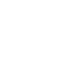                                       НОВООДЕСЬКА МІСЬКА РАДА                                         МИКОЛАЇВСЬКОЇ ОБЛАСТІ                           ВИКОНАВЧИЙ КОМІТЕТ                   Р І Ш Е Н Н Я 20 жовтня 2023 року                        м. Нова Одеса                                           №  240Про надання статусу дитини, яка постраждала внаслідок воєнних  дій та збройних конфліктів,особа 1, дата р. н.Керуючись статтею 34 Закону України «Про місцеве самоврядування в Україні», відповідно до  ст. 30-1 Закону України «Про охорону дитинства», Порядку надання статусу дитини, яка постраждала внаслідок воєнних дій та збройних конфліктів, затвердженого постановою Кабінету Міністрів України від 05 квітня 2017 року № 268 із змінами,  розглянувши заяву громадянки особа 2, дата року народження,  щодо надання її  доньці особа 1, дата, статусу дитини, яка постраждала внаслідок воєнних дій та збройних конфліктів, яка відповідно до довідки про взяття на облік внутрішньо-переміщених осіб № ____  від даат року, виданої управлінням соціального захисту населення Новоодеської міської ради, перемістилася із м._____, на даний момент перебуває за адресою: адреса, Миколаївський район, Миколаївська область, у зв’язку із збройною агресією російської федерації на території України,  враховуючи висновок оцінки потреб дитини та сім’ї, виданий КУ «______» від дата року та рішення Комісії з питань захисту прав дитини від дата № ___, виконавчий комітет міської ради ВИРІШИВ:1. Надати особа 1, дата року народження, статус дитини, яка постраждала внаслідок воєнних дій та збройних конфліктів, у зв’язку з тим, що дитина зазнала психологічного насильства.          2. Контроль за виконанням  рішення покласти на начальника служби у справах дітей Новоодеської міської ради Чернявську Л.С..Міський голова                                                                             Олександр ПОЛЯКОВ                                      НОВООДЕСЬКА МІСЬКА РАДА                                         МИКОЛАЇВСЬКОЇ ОБЛАСТІ                           ВИКОНАВЧИЙ КОМІТЕТ                   Р І Ш Е Н Н Я 20 жовтня 2023 року                        м. Нова Одеса                                           №  241Про надання статусу дитини, яка постраждала внаслідок воєнних дій та збройних  конфліктів,особа 1, дата р.н.Керуючись статтею 34 Закону України «Про місцеве самоврядування в Україні», відповідно до  ст. 30-1 Закону України «Про охорону дитинства», Порядку надання статусу дитини, яка постраждала внаслідок воєнних дій та збройних конфліктів, затвердженого постановою Кабінету Міністрів України від 05 квітня 2017 року № 268 із змінами, розглянувши заяву громадянки особа 2, про надання  її  сину особа 1, дата р.н., статусу дитини, яка постраждала внаслідок воєнних дій та збройних конфліктів, який відповідно до довідки про взяття на облік внутрішньо-переміщених осіб № _____  від дата року, виданої управлінням соціального захисту населення Новоодеської міської ради, перемістився із с.адреса, Херсонської області, на даний момент перебуває за адресою: вул..адреса, Миколаївський район, Миколаївська область, у зв’язку із збройною агресією російської федерації на території України,  враховуючи висновок оцінки потреб дитини та сім’ї, виданий КУ «_____» від дата року та рішення Комісії з питань захисту прав дитини від дата № ___, виконавчий комітет міської радиВИРІШИВ:1. Надати особа 1, дата року народження статус дитини, яка постраждала внаслідок воєнних дій та збройних конфліктів, як такому, який зазнав психологічного насильства.         2. Контроль за виконанням  рішення покласти на начальника служби у справах дітей Новоодеської міської ради Чернявську Л.С..Міський голова                                                                               Олександр ПОЛЯКОВ                                      НОВООДЕСЬКА МІСЬКА РАДА                                         МИКОЛАЇВСЬКОЇ ОБЛАСТІ                           ВИКОНАВЧИЙ КОМІТЕТ                   Р І Ш Е Н Н Я 20 жовтня 2023 року                        м. Нова Одеса                                           №  242Про надання статусу дитини, яка  постраждалавнаслідок воєнних  дій та збройних  конфліктів,особа 1, дата р.н.Керуючись статтею 34 Закону України «Про місцеве самоврядування в Україні», відповідно до  ст. 30-1 Закону України «Про охорону дитинства», Порядку надання статусу дитини, яка постраждала внаслідок воєнних дій та збройних конфліктів, затвердженого постановою Кабінету Міністрів України від 05 квітня 2017 року № 268 із змінами,  розглянувши заяву громадянки особа 1, дата року народження, щодо надання її  сину особа 1, дата р.н., статусу дитини, яка постраждала внаслідок воєнних дій та збройних конфліктів, який відповідно до довідки про взяття на облік внутрішньо-переміщених осіб № ____ від дата року, виданої управлінням соціального захисту населення Новоодеської міської ради, перемістився із с. адреса, Херсонської області, на даний момент проживає за адресою: вул.адреса, Миколаївський район, Миколаївська область у зв’язку із збройною агресією російської федерації на території України, враховуючи висновок оцінки потреб дитини та сім’ї, виданий КУ «_____» від дата року та рішення Комісії з питань захисту прав дитини від ____ № ___, виконавчий комітет міської радиВИРІШИВ:1. Надати особа 1, дата року народження, статус дитини, яка постраждала внаслідок воєнних дій та збройних конфліктів, у зв’язку з тим, що особа зазнала психологічного насильства.          2. Контроль за виконанням  рішення покласти на начальника служби у справах дітей Новоодеської міської ради Чернявську Л.С..Міський голова                                                                           Олександр ПОЛЯКОВ                                      НОВООДЕСЬКА МІСЬКА РАДА                                         МИКОЛАЇВСЬКОЇ ОБЛАСТІ                           ВИКОНАВЧИЙ КОМІТЕТ                   Р І Ш Е Н Н Я 20 жовтня 2023 року                        м. Нова Одеса                                           №  243Про надання статусу дитини, яка постраждала внаслідок воєнних дій та збройних  конфліктів,особа 1, дата р. н.Керуючись статтею 34 Закону України «Про місцеве самоврядування в Україні», відповідно до  ст. 30-1 Закону України «Про охорону дитинства», Порядку надання статусу дитини, яка постраждала внаслідок воєнних дій та збройних конфліктів, затвердженого постановою Кабінету Міністрів України від 05 квітня 2017 року № 268 із змінами,  розглянувши заяву громадянки особа 2, дата року народження, щодо надання її  доньці особа 1, дата року народження, статусу дитини, яка постраждала внаслідок воєнних дій та збройних конфліктів, яка відповідно до довідки про взяття на облік внутрішньо-переміщених осіб    № ______ від дата року, виданої управлінням соціального захисту населення _____ міської ради, перемістилася із с.адреса, Херсонської області, на даний момент проживає за адресою: вул.адреса, Миколаївський район, Миколаївська область, у зв’язку із збройною агресією російської федерації на території України, враховуючи висновок оцінки потреб дитини та сім’ї, виданий  КУ «_______» від дата року та рішення Комісії з питань захисту прав дитини від дата № ___, виконавчий комітет міської радиВИРІШИВ:1. Надати особа 1, дата року народження, статус дитини, яка постраждала внаслідок воєнних дій та збройних конфліктів, у зв’язку з тим, що дитина зазнала психологічного насильства.         2. Контроль за виконанням  рішення покласти на начальника служби у справах дітей Новоодеської міської ради Чернявську Л.С..Міський голова                                                                               Олександр ПОЛЯКОВ                                      НОВООДЕСЬКА МІСЬКА РАДА                                         МИКОЛАЇВСЬКОЇ ОБЛАСТІ                           ВИКОНАВЧИЙ КОМІТЕТ                   Р І Ш Е Н Н Я 20 жовтня 2023 року                        м. Нова Одеса                                           №  244Про надання статусу дитини, яка постраждалавнаслідок воєнних дій та збройних  конфліктів,особа 1,  дата  р. н.Керуючись статтею 34 Закону України «Про місцеве самоврядування в Україні», відповідно до  ст. 30-1 Закону України «Про охорону дитинства», Порядку надання статусу дитини, яка постраждала внаслідок воєнних дій та збройних конфліктів, затвердженого постановою Кабінету Міністрів України від 05 квітня 2017 року № 268 із змінами,  розглянувши заяву громадянки особа 1, дата року народження, щодо надання її доньці особа 2, дата року народження, статусу дитини, яка постраждала внаслідок воєнних дій та збройних конфліктів, яка відповідно до довідки про взяття на облік внутрішньо-переміщених осіб   № _____ від дата року, виданої управлінням соціального захисту населення ________ міської ради, перемістилася із с. адреса, Херсонської області, на даний момент проживає за адресою: вул.адреса, Миколаївський район, Миколаївська область, у зв’язку із збройною агресією російської федерації на території України, враховуючи висновок оцінки потреб дитини та сім’ї, виданий КУ «____ міської ради»  від ______ року та рішення Комісії з питань захисту прав дитини від дата № ___, виконавчий комітет міської радиВИРІШИВ:1. Надати особа 1, дата  року народження, статус дитини, яка постраждала внаслідок воєнних дій та збройних конфліктів, у зв’язку з тим, що дитина зазнала психологічного насильства.          2. Контроль за виконанням  рішення покласти на начальника служби у справах дітей Новоодеської міської ради Чернявську Л.С..Міський голова                                                                               Олександр ПОЛЯКОВ                                      НОВООДЕСЬКА МІСЬКА РАДА                                         МИКОЛАЇВСЬКОЇ ОБЛАСТІ                           ВИКОНАВЧИЙ КОМІТЕТ                   Р І Ш Е Н Н Я 20 жовтня 2023 року                       м. Нова Одеса                                           №  245Про надання статусу дитини, яка постраждалавнаслідок воєнних дій та збройних  конфліктів,особа 1, дата р. н.Керуючись статтею 34 Закону України «Про місцеве самоврядування в Україні», відповідно до  ст. 30-1 Закону України «Про охорону дитинства», Порядку надання статусу дитини, яка постраждала внаслідок воєнних дій та збройних конфліктів, затвердженого постановою Кабінету Міністрів України від 05 квітня 2017 року № 268 із змінами,  беручи до уваги ст. 30-1 Закону України «Про охорону дитинства», розглянувши заяву громадянина особа 2,  про надання його онуці особа 1, статусу дитини, яка постраждала внаслідок воєнних дій та збройних конфліктів, відповідно до свідоцтва про смерть батька дитини, серія ___ № _____ від дата року, виданого ____ відділом  державної реєстрації актів цивільного стану у Миколаївському районі, Миколаївської області Південного міжрегіонального управління Міністерства юстиції (м.Одеса),  враховуючи висновок оцінки потреб дитини та сім’ї, виданий  КУ «______» від дата року та рішення Комісії з питань захисту прав дитини від дата № ___, виконавчий комітет міської радиВИРІШИВ:1. Надати особа 1, дата року народження, статус дитини, яка постраждала внаслідок воєнних дій та збройних конфліктів, у зв’язку з тим, що дитина зазнала психологічного насильства.          2. Контроль за виконанням  рішення покласти на начальника служби у справах дітей Новоодеської міської ради Чернявську Л.С..Міський голова                                                                                Олександр ПОЛЯКОВ                                      НОВООДЕСЬКА МІСЬКА РАДА                                         МИКОЛАЇВСЬКОЇ ОБЛАСТІ                           ВИКОНАВЧИЙ КОМІТЕТ                   Р І Ш Е Н Н Я 20 жовтня 2023 року                        м. Нова Одеса                                           №  246Про надання статусу дитини, яка постраждала внаслідок воєнних дій та збройних  конфліктів,особа 1,  дата  р. н. Керуючись статтею 34 Закону України «Про місцеве самоврядування в Україні», відповідно до  ст. 30-1 Закону України «Про охорону дитинства», Порядку надання статусу дитини, яка постраждала внаслідок воєнних дій та збройних конфліктів, затвердженого постановою Кабінету Міністрів України від 05 квітня 2017 року № 268 із змінами, розглянувши заяву громадянки особа 2, дата року народження, щодо надання її малолітньому сину особа 1, дата р.н., статусу дитини, яка постраждала внаслідок воєнних дій та збройних конфліктів, який відповідно до довідки про взяття на облік внутрішньо-переміщених осіб № ______ від дата року, виданої управлінням соціального захисту населення _____ міської ради, перемістився із с.адреса, Миколаївського (Вітовського) району, у зв’язку із збройною агресією російської федерації на території України за адресою: вул. адреса, Миколаївський район, Миколаївська область,  враховуючи висновок оцінки потреб дитини та сім’ї, виданий КУ «____» від дата року та рішення Комісії з питань захисту прав дитини від дата № ___, виконавчий комітет міської радиВИРІШИВ:1. Надати особа 1, дата року народження, статус дитини, яка постраждала внаслідок воєнних дій та збройних конфліктів, у зв’язку з тим, що дитина зазнала психологічного та фізичного насильства.         2. Контроль за виконанням  рішення покласти на начальника служби у справах дітей Новоодеської міської ради Чернявську Л.С..Міський голова                                                                Олександр ПОЛЯКОВ                                      НОВООДЕСЬКА МІСЬКА РАДА                                         МИКОЛАЇВСЬКОЇ ОБЛАСТІ                           ВИКОНАВЧИЙ КОМІТЕТ                   Р І Ш Е Н Н Я 20 жовтня 2023 року                        м. Нова Одеса                                           №  247Про встановлення опіки над  малолітнім особа 1, дата р. н.Керуючись статтею 34 Закону України «Про місцеве самоврядування в Україні», відповідно до статей 55, 56, 61, 62, 63, 67 Цивільного Кодексу України, статей 243, 244 Сімейного Кодексу України статтей 1, 11 Закону України «Про забезпечення організаційно-правових умов соціального захисту дітей-сиріт та дітей, позбавлених батьківського піклування», статтi 5 Закону України «Про охорону дитинства», пунктів 3, 40, 42, 44 Порядку впровадження органами опіки і піклування діяльності, пов’язаної із захистом прав дитини, затвердженого  постановою Кабінету Міністрів України № 866 від 24 вересня 2008 року, розглянувши заяву громадянки особа 2 та подані нею документи, виконавчий комітет міської радиВИРІШИВ:        1. Встановити опіку над малолітнім особа 1, дата року  народження.         2. Призначити громадянку особа 2, дата року народження, яка мешкає за адресою: вул. адреса Миколаївського району, Миколаївської області опікуном над малолітнім особа 1, дата року народження.3. Ознайомити громадянку особа 2 з обов’язками  опікуна та зобов’язати добросовісно їх виконувати.        4.Контроль за виконанням  рішення покласти на начальника служби у справах дітей Новоодеської міської ради Чернявську Л.С.       Міський голова                                                                            Олександр ПОЛЯКОВ                                           НОВООДЕСЬКА МІСЬКА РАДА                                         МИКОЛАЇВСЬКОЇ ОБЛАСТІ                           ВИКОНАВЧИЙ КОМІТЕТ                   Р І Ш Е Н Н Я 20 жовтня 2023 року                       м. Нова Одеса                                           №  248Про влаштування неповнолітнього особа 1 на      повне    державне   утриманняв державному навчальному закладіКеруючись статтею 34 Закону України «Про місцеве самоврядування» , відповідно до статті 245, 248 Сімейного кодексу України, статтей 1, 11 Закону України «Про забезпечення органiзацiйно-правових умов соцiального захисту дiтей-сирiт та дiтей, позбавлених батькiвського пiклування», статтi 24 Закону України «Про охорону дитинства», пункту 35 Порядку впровадження органами опіки і піклування діяльності, пов’язаної із захистом прав дитини, затвердженого  постановою Кабінету Міністрів України від 24 вересня 2008 року №866, враховуючи розпорядження Новоодеської районної державної адміністрації від дата р. № ___-р  «Про надання  статусу дитини, позбавленої батьківського піклування особа 1», виконавчий комітет міської радиВИРІШИВ:1.Влаштувати особа 1, дата року народження, з дата року, на повне державне утримання до ___________ аграрного коледжу на 2023-2024 навчальний рік.                   2.Контроль за виконанням  рішення покласти на начальника служби у справах дітей Новоодеської міської ради  Чернявську Л.С.               Міський голова                                                                                Олександр ПОЛЯКОВ                                      НОВООДЕСЬКА МІСЬКА РАДА                                         МИКОЛАЇВСЬКОЇ ОБЛАСТІ                           ВИКОНАВЧИЙ КОМІТЕТ                   Р І Ш Е Н Н Я 20 жовтня 2023 року                        м. Нова Одеса                                           №  249Про  влаштування  неповнолітньої особа 1 на     повне    державне    утриманняв державному навчальному закладіКеруючись статтею 34 Закону України «Про місцеве самоврядування» , відповідно до статей 245, 248 Сімейного кодексу України, статтей 1, 11 Закону України «Про забезпечення органiзацiйно-правових умов соцiального захисту дiтей-сирiт та дiтей, позбавлених батькiвського пiклування», статтi 24 Закону України «Про охорону дитинства», пункту 35 Порядку впровадження органами опіки і піклування діяльності, пов’язаної із захистом прав дитини, затвердженого постановою Кабінету Міністрів України від   24 вересня 2008 року № 866, розпорядження ____ районної державної адміністрації від дата р. № __-р «Про надання статусу дитини-сироти особа 1», виконавчий комітет міської радиВИРІШИВ:Влаштувати особа 1, дата року народження, з дата року, на повне державне утримання до ____ аграрного коледжу на 2023-2024 навчальний рік.     2.Вважати таким, що втратило чинність рішення виконавчого комітету міської ради від 10.10.2023 року № 188 «Про влаштування неповнолітньої особа 1 на повне державне утримання в державному навчальному закладі»3.Контроль за виконанням  рішення покласти на начальника служби у справах дітей Новоодеської міської ради  Чернявську Л.С.               Міський голова                                                                           Олександр ПОЛЯКОВ                                      НОВООДЕСЬКА МІСЬКА РАДА                                         МИКОЛАЇВСЬКОЇ ОБЛАСТІ                           ВИКОНАВЧИЙ КОМІТЕТ                   Р І Ш Е Н Н Я 20 жовтня 2023 року                        м. Нова Одеса                                           №  250Про влаштування неповнолітньої особа 1 на повне державне утриманняв державному навчальному закладіКеруючись статтею 34 Закону України «Про місцеве самоврядування» , відповідно до статей 245,  248 Сімейного кодексу України, статтей 1, 11 Закону України «Про забезпечення органiзацiйно-правових умов соцiального захисту дiтей-сирiт та дiтей, позбавлених батькiвського пiклування», статтi 24 Закону України «Про охорону дитинства», пункту 35 Порядку впровадження органами опіки і піклування діяльності, пов’язаної із захистом прав дитини, затвердженого постановою Кабінету Міністрів України від 24 вересня 2008 року №866, враховуючи, що особа 1, дитина, позбавлена батьківського піклування, що підтверджується розпорядженням  _______ районної державної адміністрації від дата р. № ___-р «Про надання статусу дитини, позбавленої батьківського піклування особа 1», виконавчий комітет міської радиВИРІШИВ:1.Влаштувати особа 1, дата року народження , з 01 вересня 2023 року, на повне державне утримання до ______ аграрного коледжу на 2023-2024 навчальний рік.                   2.Контроль за виконанням  рішення покласти на начальника служби у справах дітей Новоодеської міської ради  Чернявську Л.С.               Міський голова                                                                                 Олександр ПОЛЯКОВ                                      НОВООДЕСЬКА МІСЬКА РАДА                                         МИКОЛАЇВСЬКОЇ ОБЛАСТІ                           ВИКОНАВЧИЙ КОМІТЕТ                   Р І Ш Е Н Н Я 20 жовтня 2023 року                        м. Нова Одеса                                           №  251Про  затвердження висновкуоргану    опіки  і  піклування про доцільність призначення опікуна/піклувальника Керуючись підпунктом 4 пункту «б» статті 34 Закону України «Про місцеве самоврядування в Україні», статтями 55, 56, 63 Цивільного кодексу України, відповідно до Правил опіки і піклування, затверджених Наказом Державного комітету України у справах сім’ї та молоді, Міністерства освіти України, Міністерства охорони здоров’я України, Міністерства праці та соціальної політики України від 26.05.1999 № 34/166/131/88, враховуючи протокол опікунської ради ____ міської ради від дата року № ___, виконавчий комітет міської радиВИРІШИВ:1. Затвердити висновок органу опіки та піклування Новоодеської міської ради від ____ року № ___ про доцільність встановлення опіки/піклування над особа 1, дата р.н., в разі визнання її судом недієздатною або обмежено дієздатною особою (додається).2.Визнати доцільним призначення опікуном над особа 1 її сина особа 2, дата р.н.3.Контроль за виконанням даного рішення покласти на керуючого справами  виконавчого комітету міської ради, заступника голови опікунської ради  Чубука Г.П.Міський голова 				                	                    Олександр ПОЛЯКОВ	ЗАТВЕРДЖЕНОрішення виконкомуНовоодеської міської радивід  20 жовтня 2023 р. № 251ВИСНОВОК ОРГАНУ ОПІКИ ТА ПІКЛУВАННЯвиконавчого комітету Новоодеської міської ради від ___ жовтня 2023 року  №_3___про доцільність призначення гр. особа 2 опікуном/піклувальником над його матір’ю  гр. особа 1, дата року народження	На розгляд опікунської ради виконавчого комітету ____ міської ради надійшла заява від гр. особа 1, дата р.н., який зареєстрований та проживає за адресою: Миколаївська область, Миколаївський р-н, м. адреса про надання висновку органу опіки та піклування про доцільність призначення його опікуном/піклувальником над матір’ю  гр. особа 1, дата року народження.особа 1 зареєстрована за адресою: Миколаївська область, Миколаївський р-н, м. адреса. На момент складання акту обстеження дата року знаходилася за вище вказаною адресою. Також, особа 1. повідомила, що періодично проживає за адресою: м.Нова Одеса адреса, де являється власником будинку, оскільки її чоловік на даний час в Україні не проживає.  За адресою по адреса також проживають син, особа 2, невістка, особа 3, дата р.н. та онук, особа 4, датар.н.  особа 1. також має доньку, особа 5, даат р.н., яка проживає за кордоном.Син, особа 2,  працює в кафе «___» з дата року на посаді _______. Також є ________. Згідно висновку про стан здоров’я, виданого КНП «_____» ____ міської ради від дата року № _____, здоровий.  Згідно довідки від 26.09.2023 року № ____ на обліку у наркологічному кабінеті не перебуває, згідно довідки від 26.09.2023 року №_____ на обліку у психіатричному кабінеті не перебуває. Згідно свідоцтва про народження є сином особа 1.особа 1 є особою з інвалідністю ІІ групи безстроково. Відповідно висновку про стан здоров’я, виданого КНП «_______» __________ міської ради від 26.09.2023 року № ________, потребує постійного стороннього догляду.Гр. особа 2 подав на розгляд органу опіки та піклування наступні документи:Заяву про надання висновку про доцільність призначення його опікуном (піклувальником) над особа 1, до якої додано:Копія паспорта та довідки про присвоєння ідентифікаційного номера особа 2Копія паспорта та довідки про присвоєння ідентифікаційного номера особа 1Характеристика на потенційного опікуна .Довідка про склад сім’ї від дата р. № ___.Висновок про стан здоров’я особа 1., виданий КНП «________» ________ міської ради від дата року № _______.Висновок про стан здоров’я особи, особа 2.,  виданий КНП «_______» ____ міської ради від дата року № ______.Інформаційна довідка з Державного реєстру речових прав на нерухоме майно на особа 2Інформаційна довідка з Державного реєстру речових прав на нерухоме майно на особа 1.Копія свідоцтва про народження особа 2. (підтвердження родинних стосунків).Довідка про доходи особа 2Витяг на особа 2.  _________ про відсутність судимості.Довідка від дата року №_______ про те, що  особа 2 на обліку у психіатричному кабінеті не перебуває.Довідка від дата року №____ про те, що  особа 2. на обліку у наркологічному кабінеті не перебуває. Акт обстеження житлово-побутових умов проживання особа 1  від дата року. Копія Довідки до акту огляду МСЕК від дата р. на       особа 1. та копія пенсійного посвідчення.Відповідно до ст. ст. 55, 58, 59, 60, 63 Цивільного кодексу України, опіка або піклування над недієздатною або обмежено дієздатною фізичною особою та призначення опікуна або піклувальника встановлюється судом за поданням органу опіки та піклування та з метою  забезпечення особистих немайнових і майнових  прав та інтересів малолітніх, неповнолітніх осіб, а також повнолітніх осіб, які за станом здоров’я не можуть самостійно здійснювати свої права і виконувати обов’язки. Опікун або піклувальник призначаються переважно з осіб, які перебувають у сімейних, родинних відносинах з підопічним, з урахуванням особистих стосунків між ними, можливості особи виконувати обов’язки опікуна чи піклувальника.	Враховуючи вищевикладене та керуючись нормами Цивільного кодексу України, орган опіки та піклування виконавчого комітету Новоодеської міської ради визнає доцільним призначення особа 2 опікуном або піклувальником над його матір'ю особа 1, дата р.н. Голова опікунської ради                                                            Олександр ПОЛЯКОВ                                      НОВООДЕСЬКА МІСЬКА РАДА                                         МИКОЛАЇВСЬКОЇ ОБЛАСТІ                           ВИКОНАВЧИЙ КОМІТЕТ                   Р І Ш Е Н Н Я 20 жовтня 2023 року                        м. Нова Одеса                                           №  252Про надання матеріальної допомоги громадянам громади	Відповідно до п.1 частини «а», п.14 частини «б» статті 34 Закону України «Про місцеве самоврядування в Україні», на виконання п.24 розділу 1  Комплексної програми «Турбота» Новоодеської міської ради на 2021-2025 роки, розглянувши заяви громадян Іпатенко О.В., Кузьміча Д.М.,  Зінченко Л.В., Аркуші О.В., Холод Н.М., Веселовської Н.О., Ропатюк В.П., Фомич О.П., Атаманчука І.В., Живцова В.А., Снєгур М.Ф., Фіцай А.І., Бітюк Т.П., Гуцу Г.С., Носкової Є.В., Гелевері М.І., Осадчук І.С., Пікінер Л.М., Праведнікової О.В., Коновалової Г.О., Любченко Л.І., Єресько-Возняк В.Л., Дащенко Л.В., Дулгерової В.К., Зилевич О.Є., Матіної Н.В., Негоденко С.М., Заріцької І.М., Семикіна В.О., Лаврик Л.С., Карпичевої І.А., Літвінової О.В., Цикалюка М.І., Кафтанюк Н.В., Джумадуллаєвої А.А., Чеботар Н.Г.    про надання  матеріальної допомоги та представлені документи, виконком міської радиВИРІШИВ:1. Надати матеріальну допомогу громадянці Іпатенко Олені Валеріївні, дата р.н., яка проживає в адреса, кошти в сумі 500 грн.2.Надати матеріальну допомогу громадянину Кузьмічу Дмитру Миколайовичу, дата р.н., який проживає в адреса,  кошти в сумі 2000 грн.3. Надати матеріальну допомогу громадянці Зінченко Ларисі Вікторівні, дата р.н., яка проживає в м. адреса, кошти в сумі 3000 грн.4.Надати матеріальну допомогу громадянці Аркуші Оксані В’ячеславівні, дата р.н., яка проживає в с. адреса, кошти в сумі 2000 грн.5. Надати матеріальну допомогу громадянці Холод Ніні Миколаївні, дата р.н., яка проживає в м. адреса, кошти в сумі 5000 грн.6. Надати матеріальну допомогу громадянці Веселовській Надії Опанасівні, дата р.н., яка проживає в с. адреса, кошти в сумі 2000 грн.7. Надати матеріальну допомогу громадянці Ропатюк Валентині Павлівні, дата р.н., яка проживає в м. адреса,  кошти в сумі 2000 грн.8. Надати матеріальну допомогу громадянці Фомич Ользі Павлівні, дата р.н., яка проживає в м. адреса, кошти в сумі 10000 грн.9. Надати матеріальну допомогу громадянину Атаманчуку Ігору Віталійовичу, дата р.н., який проживає в м. адреса,  кошти в сумі 2000 грн.10. Надати матеріальну допомогу громадянину Живцову Володимиру Архиповичу, дата р.н., який проживає в с. адреса,  кошти в сумі 10000 грн.11. Надати матеріальну допомогу громадянці Снєгур Марині Федорівні, дата р.н., яка проживає в м. адреса, кошти в сумі 20000 грн.12. Надати матеріальну допомогу громадянину Фіцаю Андрію Івановичу,   дата р.н., який проживає в м. адреса,  кошти в сумі 20000 грн.13. Надати матеріальну допомогу громадянці Бітюк Тетяні Павлівні, дата р.н., яка проживає в с. адреса, кошти в сумі 20000 грн.14. Надати матеріальну допомогу громадянці Гуцу Ганні Степанівні, дата р.н., яка проживає в с. адреса, кошти в сумі 20000 грн.15. Надати матеріальну допомогу громадянці Носковій Євгенії Василівні, дата р.н., яка проживає в м. адреса, кошти в сумі 20000 грн.16. Надати матеріальну допомогу громадянці Гелевері Марії Іллівні, дата р.н., яка проживає в м. адреса, кошти в сумі 20000 грн.17. Надати матеріальну допомогу громадянці Осадчук Ірині Станіславівні, дата р.н., яка проживає в м. адреса, кошти в сумі 20000 грн.18. Надати матеріальну допомогу громадянці Пікінер Людмилі Миколаївні, дата р.н., яка проживає в м. адреса, кошти в сумі 20000 грн.19. Надати матеріальну допомогу громадянці Праведніковій Оксані Володимирівні, дата р.н., яка проживає в с. адреса, кошти в сумі 20000 грн.20. Надати матеріальну допомогу громадянці Коноваловій Галині Олександрівні,  дата р.н., яка проживає в м. адреса,  кошти в сумі 20000 грн.21. Надати матеріальну допомогу громадянці Любченко Любов Іванівні, дата р.н., яка проживає в с. адреса, кошти в сумі 20000 грн.22. Надати матеріальну допомогу громадянці Єресько-Возняк Валентині Леонідівні, дата р.н., яка проживає в м. адреса, кошти в сумі 20000 грн.23. Надати матеріальну допомогу громадянці Дащенко Лідії Василівні, дата р.н., яка проживає в м. адреса, кошти в сумі 20000 грн.24. Надати матеріальну допомогу громадянці Дулгеровій Валентині Кіпріянівні, дата р.н., яка проживає в с. адреса, кошти в сумі 20000 грн.25. Надати матеріальну допомогу громадянці Зилевич Олені Євгеніївні, дата р.н., яка проживає в м. адреса, кошти в сумі 20000 грн.26. Надати матеріальну допомогу громадянці Матіній Наталії Володимирівні, дата р.н., яка проживає в м. адреса, кошти в сумі 20000 грн.27.Надати матеріальну допомогу громадянці Негоденко Світлані Михайлівні, дата р.н., яка проживає в м. адреса, кошти в сумі 20000 грн.28. Надати матеріальну допомогу громадянці Заріцькій Інні Миколаївні, дата р.н., яка проживає в м. адреса кошти в сумі 20000 грн.29. Надати матеріальну допомогу громадянину Семикіну Віталію Олексійовичу,   дата р.н., який проживає в с. адреса,  кошти в сумі 20000 грн.30. Надати матеріальну допомогу громадянці Лаврик Людмилі Сергіївні, дата р.н., яка проживає в м. адреса, кошти в сумі 20000 грн.31. Надати матеріальну допомогу громадянці Карпичевій Ірині Анатоліївні, дата р.н., яка проживає в м. адреса, кошти в сумі 20000 грн.32. Надати матеріальну допомогу громадянці Літвіновій Олександрі Вікторівні, дата р.н., яка проживає в с. адреса, кошти в сумі 20000 грн.33. Надати матеріальну допомогу громадянці Кафтанюк Наталії Віталіївні, дата р.н., яка проживає в м. адреса, кошти в сумі 20000 грн.34. Надати матеріальну допомогу громадянину Цикалюку Миколі Івановичу,   дата р.н., який проживає в м. адреса,  кошти в сумі 20000 грн.35. Надати матеріальну допомогу громадянці Джумадуллаєвій Аліні Андріївні, дата р.н., яка проживає в с. адреса, кошти в сумі 20000 грн.36. Надати матеріальну допомогу громадянці Чеботар Наталі Геннадіївні, дата р.н., яка проживає в с. адреса, кошти в сумі 20000 грн.37. Відділу бухгалтерського обліку та звітності  управління соціального захисту населення  Новоодеської міської ради (Журба) здійснити виплати згідно чинного законодавства.38. Контроль за виконанням даного рішення покласти на керуючого справами  виконавчого комітету міської ради  Чубука Г.П.Міський голова 			              	                                 Олександр ПОЛЯКОВНОВООДЕСЬКА МІСЬКА РАДАМИКОЛАЇВСЬКОЇ ОБЛАСТІВИКОНАВЧИЙ КОМІТЕТР І Ш Е Н Н Я 20 жовтня 2023 року                          м. Нова Одеса                                           №  253Про втрату чинності рішення виконавчого комітету     Новоодеської      міської     радивід  13 09.2023 р.  № 203 Керуючись ст. 32 Закону України «Про місцеве самоврядування в Україні», у зв’язку з необхідністю організації освітнього процесу в умовах воєнного стану, що залежить від безпекової ситуації на території Новоодеської міської ради, розглянувши клопотання відділу культури, молоді та спорту міської ради щодо самостійного прийняття рішення з організації форм навчання в закладі позашкільної освіти КЗ "Новоодеська дитяча музична школа" у 2023-2024 навчальному році,  виконавчий комітет міської ради ВИРІШИВ:   1.Вважати таким, що втратило чинність рішення виконавчого комітету Новоодеської міської ради "Про організацію освітнього процесу в КЗ "Новоодеська дитяча музична школа" у 2023-2024 навчальному році від 13 09.2023 р. № 203. 2.Контроль за виконанням даного рішення покласти на заступника міського голови Злу С.Л. Міський голова	                                                                            Олександр ПОЛЯКОВПеріодФактичні нарахування згідно із  затвердженими для населення тарифами, куб.м./грн. Фактичні витрати з   надання послуг для населення(повна собівартість),грн.Різниця між фактичними витратами та  фактичними нарахування, грн. Сума, що відшкодована за попередній період, грн.Обсяг заборгованості по різниці в тарифах, грн. Січень -вересень2023 року118726/17808903205602,001424712,001265080,0159632,00